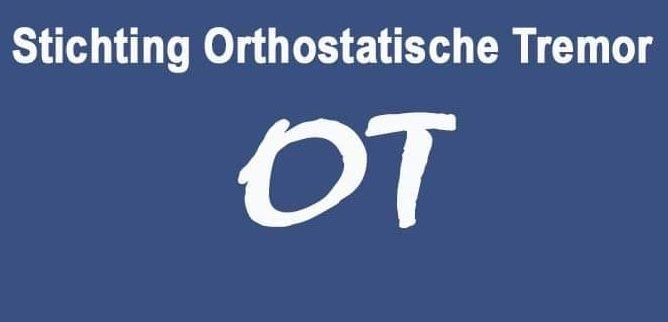 Orthostatische tremor enquêteNaam:..................................................Wat is uw geslacht................................V/M            Geboortedatum:............................(dd/mm/jaar)  Datum van invullen: ............................(dd/mm/jaar)  Eerder OT enquête ingevuld: Ja / nee / weet niet Hoe erg zijn de OT- klachten de laatste tijd?Graag op de lijn aangeven d.m.v. een verticaal streepje (I) of vinkje (V)geen   _______________________________________________   zeer ernstigHoe erg beperken de OT-klachten u in uw dagelijks leven?Graag op de lijn aangeven d.m.v. een verticaal streepje (I) of vinkje (V)            geen   _______________________________________________   zeer ernstigWelke medicatie* gebruikt u op dit moment tegen het trillen, sinds wanneer en wat is het effect?* Rivotril/ clonazepam - neurontin/gabapentine   - fycompa/ perampanel   -  propranolol   - sinemet -   mysoline/primidon -  topiramaat – diazepam – seresta – vitamin B12   -of anders.Indien een wetenschappelijk onderzoek zou starten naar het effect van medicatie voor OT, zou u dan bereid zijnuw eigen medicatie enkele keren tijdelijk te stoppen?   				Ja / nee									Zo ja, hoe lang : enkele dagen / enkele weken / maakt me niet uituw huidige medicatie af te wisselen met medicatie die u eerder geslikt heeft?  Ja / neeuw huidige medicatie af te wisselen met een medicijn dat u niet eerder gebruikt heeft? Ja / neeHeeft u eerder de OT-enquête ingevuld, meld hieronder dan alleen veranderingen (wat u eerder al heeft ingevuld en hetzelfde is, mag u open laten). Graag zo volledig mogelijk invullen, maar u mag eventueel vragen overslaan. Bij 1e keer invullen wel graag vraag 26 t/m 32 invullen. Dank!Heeft u in het verleden andere medicatie voor orthostatische tremor gebruikt?NeeJa, namelijk: Rivotril/ clonazepam - neurontin/gabapentine   - fycompa/ perampanel   -  propranolol   - sinemet -   mysoline/primidon -  topiramaat – diazepam - seresta   -of anders.Wat is de reden dat u bent gestopt met deze medicatie?Heeft u andere therapie/hulpmiddelen en wat is het effect?Zijn er andere/nieuwe diagnoses bij u gesteld?NeeJa, namelijk:………………………………………………………………………………………………………………………………………………………………………………………………………………………---------------------------------------------------------------------------------------------------------------------------Heeft u ook last van trillen van de armen of andere lichaamsdelen?     -   Ja, sinds …..     -   NeeHeeft u ook last van trillen van benen / armen in rust?     -  Ja , sinds ….     -  NeeKomt Orthostatische Tremor bij u voor in de  familie?    -  Ja, bij …..    -  NeeHeeft u verschijnselen die kunnen passen bij:    - de ziekte van Parkinson    - parkinsonisme    - restless legs    - essentiële tremor    - andere bewegingsstoornis, nl.      11A) Hoe lang kunt u staan totdat u de tremor voelt opkomen?     ----- seconden     ----- minuten
      11B) Hoelang kunt u zonder enige steun losstaan, zonder de voeten te verzetten of op te tillen?		   ----- seconden
		   ----- minuten Beoefent u een sport zo ja, welke?Gaat het lopen goed?      -	Ja NeeValt u wel eens?      -	JaNeeSomsHeeft u DBS ondergaan?       -     JaNee     Zo ja, in welk jaar .....Wat zijn hierin uw ervaringen?Overweegt u DBS?      -	Ja, Misschien NeeVind u OT progressief?      -	 JaNeeBeïnvloeden andere omstandigheden OT?     -     Stress     -     Vermoeidheid     -	of anders …..Heeft weersomstandigheid invloed op OT?      -   Ja        -   NeeHeeft u last van transpireren?      -  Ja       -  NeeHeeft u hulp zoals in de huishouding, tuin, etc.?      -     JaNeeKunt u zelfstandig winkelen?      -	JaNeeKunt u zelfstandig reizen?     -   Ja     -   Nee Hoe uw algemene gezondheid?Hoe beïnvloed OT uw leven?Als u dit formulier voor het eerst invult, dan graag de vragen hieronder ook invullenOp welke leeftijd kreeg u voor het eerst klachten passend bij orthostatische tremor?.........JaarOp welke leeftijd werd bij u de diagnose gesteld?                                                       …..JaarHoe is de diagnose vastgesteld?     -     Kliniek (verhaal + lichamelijk onderzoek)     -	Stethoscoop (helikoptergeluid)     -     Spiermeting (EMG), indien bekend tremorfrequentie: … HzWat waren de eerste OT-verschijnselen die u voelde?Is er een aanvullend  onderzoek gedaan naar een eventuele onderliggende oorzaak?      -    JaNee  Zo ja, wat is er onderzocht en wat is gevonden?In welk ziekenhuis is de diagnose vastgesteld?  Raadpleegt u na de diagnose OT een specialist?      -  Ja      -  NeeGeeft u toestemming bovenstaande gegevens geanonimiseerd te verwerken in een publicatie over orthostatische tremor?-	Ja /  NeeA.U.B.: GEBRUIK NIET TE LANGE ZINNEN, ZODAT HET BEKNOPT VERWERKT KAN WORDEN.Graag retourneren aan Dr. A.F. van Rootselaar, neuroloogPostadres:					Email:Amsterdam UMC, locatie AMC 		secretariaatknf@amc.uva.nlAfd. Klinische Neurofysiologie, D2-110Postbus 226601100 DD  AmsterdamHartelijk dank voor uw medewerking,Fleur van Rootselaar (neuroloog) en Esther van der Woude (student geneeskunde)Enquête gebaseerd op vragenlijst op OT-website https://www.orthostatischetremor.nl/Corry de HeusGineke SnellMedicijnsindsEffect (goed/matig/geen)bijwerkingenMedicijnvan-totEffect (goed/matig/geen)bijwerkingenTherapiesindsEffect (goed/matig/geen)bijwerkingen